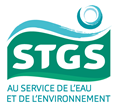 Commune deVATTEVILLE LA RUELe Service des Eaux vous informe que la relève des compteurs d’eau potable débutera le :Pour une durée prévisionnelle de 2 semaines.Nous vous remercions de faciliter l’accès de votre compteur d’eau à nos agents.Pour tout renseignement :Service Clientèle S.T.G.S09 69 32 69 33Merci de votre compréhension.vendredi 08 janvier 2021